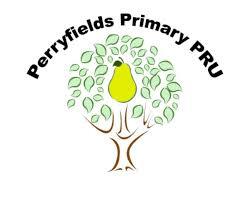 PSHEINTENTAt Perryfields Primary PRU, PSHE is interwoven throughout our whole curriculum and the ethos of our school. Our Learning Powers and key curriculum drivers also reflect our focus in the subject. We are a THRIVE ambassador school and have an in-depth knowledge of Trauma Informed practice and again use these skills throughout our daily teaching and communication with the pupils.  Though our PHSCE curriculum, we aim to equip our pupils with accurate and relevant knowledge of the world around them promoting acceptance of diversity, a resilience for life and demonstrating how to be positive citizens whilst giving them opportunities to turn that knowledge into personal understanding.  We ensure our pupils are given opportunities to explore, clarify and if necessary challenge their own and others’ values, attitudes, beliefs, rights and responsibilities in a safe, non-judgemental, nurturing environment.  Through our personalised and bespoke Perryfields curriculum we aim to embed skills and strategies our children need in order to live healthy, safe, fulfilling, responsible and balanced lives.  We encourage pupils to be positive, motivated, resilient, reflective and independent in both their learning and throughout day to day life.At Perryfields, we follow the scheme ‘Jigsaw’ to support children’s learning and development in PSHE. All the sessions start with a ‘Mental Well-Being’ activity such as meditation, mindful colouring, breathing exercises, sensory stories, sharing a smile, a picture or note of positivity from a friend and ‘Feel Fab’ activities. The majority of lessons involve promoting discussion activities, where children are able to express their views and opinions in a safe, secure and accepting environment. We feel it is important to not only equip our pupils with the skills to make informed decisions and opinions, but also have the skills to be resilient and self-motivated in all aspects of their life.IMPLEMENTATIONOur PSHE curriculum covers all areas of the subject. One timetabled PSHE lesson per week is taught throughout school. There are many other opportunities where children are involved in PSHE outside of the discreet lesson, including assemblies where a range of themes are covered. Some of these include cross curriculum teaching (e.g. RE and Geography). Pupils are also taught Flat Stan First Aid and teachers also cover how the brain works on regular basis in class and throughout our assembly program. IMPACTMonitoring and assessment is an on-going process. Teachers use ‘assessment for learning’ as to inform planning for future lessons.